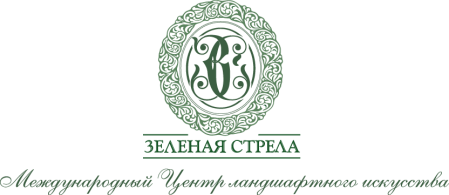 МЕЖДУНАРОДНЫЙ ЦЕНТР ЛАНДШАФТНОГО ИСКУССТВА «ЗЕЛЁНАЯ СТРЕЛА»приглашает в поездку     Города-легенды Узбекистана. Хуш келибсиз!Бухара - Шахрисабз - Самарканд - Ташкент7 - 14 октября .06 октября (суббота)Из Санкт-Петербурга:22.20. Вылет из Санкт-Петербурга в Бухару, рейс HY-64207 октября (воскресенье)05.10. Прибытие в Бухару из Санкт-Петербурга.Трансфер в отель, размещение.Свободный день.Из Москвы:15.05. Вылет из Москвы в Бухару, рейс HY-608.20.55. Прибытие в Бухару.Трансфер в отель, размещение в отеле.Ужин самостоятельно.Ночь в отеле Hotel Asia BukharaОтель «Азия Бухара» расположен в Бухаре. К услугам гостей номера с кондиционером и бесплатным Wi-Fi, а также сезонный открытый бассейн, сад и круглосуточная стойка регистрации.В числе удобств номеров письменный стол, собственная ванная комната, шкаф и телевизор с плоским экраном.Для гостей сервируется завтрак «шведский стол».08 октября (понедельник)Завтрак в отеле.Обзорная экскурсия по Бухаре.Прекрасная, священная и изысканная Бухара. Самые древние поселения на данной территории созданы в IV веке до нашей эры. Бухара в те времена располагалась на Великом Шелковом пути, в связи с этим жизнь всегда протекала здесь бурно. Бухару завоевывал Александр Македонский, разрушал Чингисхан, перестраивал Тимур. Невозможно описать все древние мавзолеи, мечети, караван-сараи и прочие архитектурные сооружения, расположенные в исторической части города. Все это создает неповторимую средневековую атмосферу  восточной сказки.Начало обзорной экскурсии по Бухаре: вы посетите мавзолей Исмаила Самани, мавзолей Чашмаи Аюб, мечеть Боло Хауз, Арк, зиндан.  Посещение архитектурного ансамбля Калян (XII – XVI вв.), медресе Мири-Араб (XVIIв.), мечети Магоки-Аттори, медресе Улугбека и Абдулазизхана (XV-XVII вв.), торговых куполов.Затем   посещение ансамбля Ляби Хауз, что в переводе означает «побережье водоема». Эта торговая площадь, построенная в 17 веке и представляющая собой 3 монументальных здания: Медресе Кукельдаш, ханака и медресе Надир Диван Беги, медресе Чор Минор.Обед  в местном ресторане. Шашлыки из говядины и баранины. (входит в стоимость)Посещение частного садаФольклорное Шоу в одном из самых красивых Медресе «Нодир Девон Беги» (XVII в.).Ужин в местном ресторане  Ночь в отеле Hotel Asia Bukhara09 октября (вторник)09.00. Завтрак в отеле, выезд из отеля с вещами.Отправление в Шахрисабз. Обзорная экскурсия по городу.Этот прекрасный город известен по большей части благодаря Амиру Тимуру (Тамерлану), который родился в окрестной деревушке Ходжа-Илгар. Когда же он стал правителем, то незамедлительно сделал Шахрисабз своей резиденцией и приказал построить для себя дворец, известный сегодня как Ак-Сарай. Кстати, приблизительно в то же время город получил свое современное название – Шахрисабз, что в переводе с персидского языка означает «Зеленый город». Это определение вполне применимо, так как город действительно утопает в изумрудной зелени садов и виноградников.Посещение Мавзолея Джахонгира, мемориального комплекса Дор-ус Саодат, руин дворца Ак-Сарай, ансамбля Дор-ут Тилават с мечетью Кок-Гумбаз и усыпальницей отца Тамерлана.Это один из самых красивых и колоритных городов Узбекистана.Обед в местном ресторане (входит в стоимость)Выезд в Самарканд.Размещение в отеле 4* в СамаркандеУжин в национальном доме (входит в стоимость)Ночь в отеле Emirkhan в Самарканде.Отель «Эмирхан» расположен в Самарканде, в 10 минутах ходьбы от автобусного вокзала Самарканда. К услугам гостей ресторан, бесплатный WiFi и бесплатная частная парковка.Все номера оформлены в светлых тонах и оснащены кондиционером и телевизором с плоским экраном/спутниковыми каналами. Ванная комната укомплектована феном и бесплатными туалетно-косметическими принадлежностями.Стойка регистрации отеля «Эмирхан» работает круглосуточно, на территории разбит сад.10 октября (среда)Завтрак в отеле.  Обзорная экскурсия по Самарканду - одному из самых величественных городов Узбекистана, любимой столице великого Тамерлана: Мавзолей Гур-Эмир (14-15 века), в котором находится гробница Тамерлана и его родственников, Мечеть Биби Ханым (14 век), построенная в честь любимой жены Тамерлана.Посещение Ботанического сада при Самаркандском государственном университетеОбед в местном ресторане. Национальная кухня  джиз биз из баранины и говядины. (входит в стоимость)Продолжение экскурсии по Самарканду: комплекс Шахи Зинда (12-15 век), одна из предполагаемых могил Кусама ибн Абасса (двоюродного брата пророка Мухаммеда), комплекс святого Даниила, который почитается мусульманами, христианами и иудеями. Согласно легенде, в этом месте при Амире Тимуре были захоронены мощи библейского и коранического пророка Даниила, привезенные из похода на Ближний Восток. Обратите внимание на миндальное дерево, которому более 500 лет. Оно начало засыхать, но в 1996 году было освящено патриархом всея Руси Алексием I, после чего дерево вновь зацвело.Ужин в местном ресторане (входит в стоимость)Ночь в отеле Emirkhan в Самарканде.11 октября (четверг) Завтрак в отеле.Продолжение экскурсии по Самарканду: посещение Площади  Регистан, которая является сердцем Самарканда. Слово «Регистан» означает песчанное место. В составе ансамбля Регистан- медресе Улугбека, медресе Тилля-Кари и медресе Шердор. В 14-начале 15 в. Регистан стал официальным центром Самарканда. Здесь сходились 6 главных улиц. Ансамбль из трех медресе является уникальным примером искусства градостроительства, замечательным образцом архитектурного оформления главной площади города. Сиабский Базар -  современный традиционный «восточный» рынок в Самарканде, тем не менее, пронесший свой облик через века,  удивляет туристов своей красочностью и многообразием предлагаемых продуктов и товаров.Переезд в Поселок Конигиль, расположенный в историческом центре города. Обед в поселке «Праздник узбекского плова».  (входит в стоимость)Это живописное место расположено на берегу реки Сиаб. Здесь же расположена фабрика по изготовлению знаменитой Самаркандской шелковой бумаги.Ужин в местном ресторане (входит в стоимость)Ночь в отеле Emirkhan в Самарканде.12 октября (пятница)Завтрак в отеле Переезд в Заамин - Национальный парк, расположенный на территории Джизакской области. Посещение интенсивного сада по дороге Посещение Заамин - Национальный паркПарк расположен на высоте около  над уровнем моря. На территории парка насчитывается более 50 видов лекарственных и пищевых растений. Одной из достопримечательностей заповедника являются огромные, высокие красные камни на поляне в Кызыл-атаксае различной причудливой формы, напоминающие сфинксов. Местное население называет это место «кырккыз», что означает «сорок дев». Фигуры состоят из конгломератов и песчаников. Местами они очень отшлифованы, местами имеют большие и малые трещины, в которых растут разные кустарники. На территории санатория расположен водопад, мемориальное дерево - орех грецкий, возраст которого почти 700 лет, высота - , ширина кроны - , диаметр ствола .Обед на месте (входит в стоимость)Переезд в Ташкент (*200 км, 3, 5 ч)Прибытие в Ташкент.Размещение  в отеле 4*Ужин (самостоятельно)Ночь в отеле City Palace в Ташкенте.Отель City Palace Tashkent находится в самом центре Ташкента, в  от площади и музея Амира Темура. К услугам гостей открытый и закрытый бассейны, а также бесплатный Wi-Fi.В каждом из номеров отеля City Palace Tashkent в распоряжении гостей мини-бар, гостиный уголок, холодильник, спутниковое телевидение и электрический чайник. Предоставляются полотенца и постельное белье.На территории отеля работает ресторан, а на стойке регистрации можно воспользоваться камерой хранения багажа. Для дополнительного удобства обустроена бесплатная парковка.В  от отеля расположена станция метро Abdulla Kodiriy. В  отсюда находится стадион Пахтакор, в 6 минутах езды — Ботанический сад Ташкента, а в  — международный аэропорт Ташкента.13 октября (суббота)Завтрак в отеле.Обзорная Экскурсия по Ташкенту.Посещение старой части города: комплекс Хазрати Имам: мечеть Тилля Шейх,  мечеть Барак Хана, медресе Кукельдаш. Посещение Японского сада.Японский сад в Ташкенте открылся в августе 2001 года. Это живописный ландшафтный парк, компактно разместившийся между каналом Бозсу и небольшим озером, находится недалеко от центра города.Сад известен как место для спокойного отдыха в окружении природы, где можно насладиться тишиной вдали от городской суеты.На территории Японского сада обитают утки, гуси, аисты, лебеди — их можно увидеть на небольшом озере; по аллеям гуляют павлины.Посещение Ботанического сада Ташкента.Ташкентский ботанический сад имени академика Ф. Н. Русанова является структурным подразделением Института генофонда растительного АН Узбекистана. Современная территория сада — 65 га. Ботанический сад Ташкента является вторым по площади на территории СНГ. В 2011 году сад посетило около 65 тысяч человек.Коллекция сада оценивается в 6000 видов, форм и сортов растений (в основном, из умеренной зоны), количество видов по оценке 2013 года составляет 4500. По данным энциклопедии «Ташкент» (1983), на долю деревьев и кустарников приходится 2500 видов (эта цифра воспроизводится и в «Национальной энциклопедии Узбекистана»), в том числе 170 хвойных, 2200 видов одно, двух- и многолетних трав.Обед в местном ресторане. (входит в стоимость)Посещение самого большого Базара в Центральной Азии – Чорсу, где вы можете приобрести предметы, напоминающие времена Шахерезады и времена Волшебного ковра, а также уникальный и разнообразный павильон с восточными пряностями и специями, которые внесут и откроют изюминку в ваших кулинарных способностях. Посещение питомника растений или частного сада. Ужин в местном ресторане  (входит в стоимость)Ночь в отеле City Palace в Ташкенте.14 октября (воскресенье) Завтрак в отеле.Свободное время.16.00. Трансфер в аэропорт г.ТашкентаВ Москву:19.00. Вылет из Ташкента в Москву  рейс HY-601.21.15. Прибытие в Москву (ДМЕ).В Санкт-Петербург:19.00. Вылет из Ташкента в Санкт-Петербург  рейс HY-631.22.10. Прибытие в Санкт-Петербург.Стоимость программы 1250 у.е. .(1 у.е. = 1 USD)В стоимость включено:	Проживание в отелях при двухместном размещении, с завтраками	Все трансферы по программе	Входные билеты по программе	Экскурсионное обслуживание, сопровождение организатора	Обеды и ужины, указанные в программе.	В стоимость не включено:АвиабилетыСтраховкаДоплата за одноместное размещение﻿ 200 у.е.